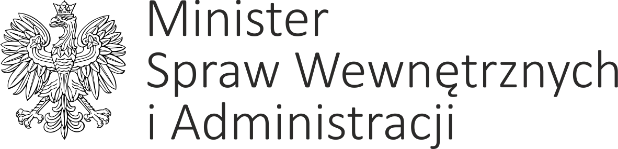 DP-WL-0231-4/2021/EM	Warszawa /elektroniczny znacznik czasu/Według rozdzielnikaSzanowni Państwo,Stosownie do postanowień § 35 uchwały nr 90 Rady Ministrów z dnia 29 października 203 r.
 – Regulamin pracy Rady Ministrów (M.P. z 2016 r. poz. 1006, z późn. zm.) w załączeniu przekazuję
projekt zarządzenia Prezesa Rady Ministrów zmieniającego zarządzenie w sprawie utworzenia Międzyresortowego Zespołu do Spraw Zagrożeń Terrorystycznych.Uprzejmie proszę o zajęcie stanowiska względem ww. projektu w terminie 5 dni od dnia otrzymania niniejszego pisma, a w przypadku zgłoszenia uwag, przekazanie ich również w wersji elektronicznej na adres: dep.prawny@mswia.gov.pl. Brak stanowiska we wskazanym terminie zostanie uznany za uzgodnienie projektu.Łączę wyrazy szacunku,Minister Spraw Wewnętrznych i Administracji 
z up. Maciej Wąsik
Sekretarz Stanu(podpisano kwalifikowanym podpisem elektronicznym)Załącznik: projekt zarządzenia, uzasadnienie, osr.Otrzymują:Pan Mateusz Morawiecki – Prezes Rady Ministrów, Minister Cyfryzacji Pan Jarosław Kaczyński – Wiceprezes Rady Ministrów Pan Piotr Gliński – Wiceprezes Rady Ministrów, Minister Kultury, Dziedzictwa Narodowego i Sportu Pan Jarosław Gowin – Wiceprezes Rady Ministrów, Minister Rozwoju, Pracy i Technologii Pan Jacek Sasin – Wiceprezes Rady Ministrów, Minister Aktywów Państwowych  Minister Edukacji i Nauki Minister Finansów, Funduszy i Polityki Regionalnej Minister Infrastruktury Minister Klimatu i Środowiska  Minister Obrony Narodowej Minister Rodziny i Polityki Społecznej Minister Rolnictwa i Rozwoju Wsi Minister Sprawiedliwości Minister Spraw Zagranicznych Minister Zdrowia Minister do Spraw Unii EuropejskiejPan Michał Cieślak – Minister – Członek Rady Ministrów Pan Michał Dworczyk – Minister – Członek Rady Ministrów Pan Mariusz Kamiński – Minister – Członek Rady MinistrówPan Łukasz Schreiber – Minister – Członek Rady Ministrów Pan Michał Wójcik – Minister – Członek Rady Ministrów Koordynator Oceny Skutków Regulacji w Kancelarii Prezesa Rady Ministrów Prezes Rządowego Centrum Legislacji	